Общеобразовательная автономная некоммерческая организация«Гимназия имени Петра Первого»РАБОЧАЯ ПРОГРАММАучителя начальных классовДобрышкиной Елены Николаевныпо учебному предмету «Русский язык»для 4 класса4 часа в неделю2022 - 2023 учебный годПОЯСНИТЕЛЬНАЯ ЗАПИСКАРабочая программа разработана в соответствии  сфедеральным государственным образовательным стандартом начального общего образования, утвержденным приказом Министерства образования и науки Российской Федерации от 6 октября 2009 г. № 373, зарегистрированным в Министерстве юстиции Российской Федерации, регистрационный № 15785 от  22 декабря 2009 года;приказом Министерства образования и науки Российской Федерации от 30 августа 2013 г. № 1015 г. Москва "Об утверждении Порядка организации и осуществления образовательной деятельности по основным общеобразовательным программам - образовательным программам начального общего, основного общего и среднего общего образования;авторской программы общеобразовательных учреждений УМК «Начальная школа 21 века» С. В. Иванов «Русский язык»;с Положением о рабочей программе педагога ОАНО «Гимназии имени Петра Первого».            ЦЕЛИ И ЗАДАЧИ ИЗУЧЕНИЯ УЧЕБНОГО ПРЕДМЕТАЦелью обучения русскому языку являются: ознакомление учащихся с основными положениями науки о языке; формирование умений и навыков грамотного, безошибочного письма; развитие устной и письменной речи учащихся; развитие языковой эрудиции школьника, его интереса к языку и речевому творчеству.Задачи:успешно реализовать цели развития логического и абстрактного мышления;решить практические задачи по формированию навыка грамотного письма и развитию речи учащихся;сделать ученика субъектом обучения, когда на каждом уроке ученик четко осознает, что и с какой целью он выполняет;избавить учеников от психологической утомляемости, возникающей из-за немотивированного смешения различных видов работ.                    МЕСТО ПРЕДМЕТА В УЧЕБНОМ ПЛАНЕВ учебном плане гимназии на изучение учебного предмета «Русский язык» в 4 классе отводится 4 часа в неделю (34 учебные недели). За год на изучение программного материала отводится 136 часов.                          СОДЕРЖАНИЕ УЧЕБНОГО ПРЕДМЕТАРаздел 1. «Как устроен наш язык» (основы лингвистических знаний) (44 часа)          Фонетика и графика. Орфоэпия  Повторение изученного на основе фонетического разбора слова.Произношение звуков и сочетаний звуков, ударение в словах в соответствии с нормами современного русского литературного языка.        Состав слова (морфемика)   Повторение изученного на основе разбора слова по составу и словообразовательного анализа.       Морфология.Повторение основных признаков имени существительного и имени прилагательного на основе морфологического разбора. (6 часов)Глагол: общее значение, глагольные вопросы. Начальная форма глагола. Глаголы совершенного и несовершенного видов. Изменение глаголов по временам: настоящее, прошедшее и будущее время глаголов. Наклонение глаголов. Личные формы глагола. Изменение глаголов по лицам и числам в настоящем и будущем времени (спряжение). Способы определения I и II спряжения глаголов. Изменение глаголов по родам в прошедшем времени. Словообразование глаголов. Глагол в предложении. Наречие: значение и употребление в речи. Морфологический разбор наречий. Имя числительное: общее значение. Синтаксис Синтаксический анализ простого предложения.Словосочетание: различение слова, словосочетания и предложения. Установление при помощи смысловых (синтаксических) вопросов связи между словами в словосочетании. Связи слов в словосочетании. Различение простых и сложных предложений. Раздел 2. «Правописание» (формирование навыков грамотного письма) (46 часов)Повторение правил правописания, изученных во 1, 2, 3-ем классах.Формирование орфографической зоркости, речевого слуха, навыков письма: осознание места возможного возникновения орфографической ошибки, использование разных способов решения орфографической задачи в зависимости от места орфограммы в слове.Ознакомление с правилами правописания и их применение:непроверяемые гласные и согласные в корне слова (словарные слова, определенные программой);не с глаголами;мягкий знак после шипящих на конце глаголов;мягкий знак в глаголах в сочетании –ться;безударные личные окончания глаголов;суффиксы глаголов –ива/-ыва, -ова/-ева;гласные в окончаниях глаголов прошедшего времени;буквы а, о на конце наречий;мягкий знак на конце наречий;слитное и раздельное написание числительных;мягкий знак в именах числительных;запятая между частями сложного предложения (простейшие случаи).Использование орфографического словаря для определения (уточнения) написания слова. Формирование действия контроля при проверке собственных и предложенных текстов.Раздел 3. «Развитие речи» (14 часов) Устная речьАдекватное использование речевых средств для эффективного решения разнообразных коммуникативных задач. Соблюдение норм речевого этикета и орфоэпических норм в ситуациях учебного и бытового общения. Формулировка и аргументирование собственного мнения и позиции в диалоге и дискуссии. Умение договариваться, приходить к общему решению, осуществлять взаимный контроль, оказывать необходимую взаимопомощь в сотрудничестве при проведении парной и групповой работы. Соблюдение норм речевого взаимодействия при интерактивном общении (sms-сообщения, электронная почта, Интернет и другие виды и способы связи).Письменная речьЗнакомство с основными видами сочинений и изложений: изложения подробные, сжатые, выборочные, изложения с элементами сочинения; сочинения-повествования, сочинения-рассуждения, сочинения-описания (без заучивания учащимися определений). Пересказ текста (изложение) от другого лица.Продолжение работы над правильностью, точностью, богатством и выразительностью письменной речи в процессе написания изложений и сочинений. Озаглавливание текстов, написание собственных текстов по заданным заглавиям; корректирование текстов с нарушенным порядком предложений и абзацев; составление плана текста, написание текста по заданному плану. Определение типов текстов (повествование, описание, рассуждение) и создание собственных текстов заданного типа.Корректирование текстов, в которых допущены нарушения норм письменной речи.Раздел 4. Резервные уроки (32 часа)Контрольные уроки, повторениеТЕМАТИЧЕСКОЕ ПЛАНИРОВАНИЕКАЛЕНДАРНО-ТЕМАТИЧЕСКОЕ ПЛАНИРОВАНИЕ ПО РУССКОМУ ЯЗЫКУКРИТЕРИИ ОЦЕНИВАНИЯВ 4 классе предусмотрены следующие контрольные  и проверочные работы:За выполнение контрольной работы ставятся следующие отметки:«5» за безошибочное выполнение всех заданий;«4» - если ученик выполнил правильно не менее ¾ всех заданий;«3» - если ученик выполнил правильно не менее ½ заданий;«2» - если ученик не справился с большинством заданий.За диктант выставляется одна отметка:«5» - если в диктанте нет ошибок;«4» - если допущено не более двух ошибок;«3» - если допущено не более четырёх ошибок;«2» - если допущено пять и более ошибок.Учитывая допущенные в диктанте ошибки, учитель должен иметь в виду:повторная ошибка в одном и том же слове считается за одну ошибку;ошибки на одно и то же правило, допущенные в разных словах, считаются как две ошибки.Ошибкой считается:нарушение орфографических правил при написании слов, включая ошибки на пропуск, перестановку, замену и вставку лишних букв в словах;неправильное написание слов, не регулируемых правилами, круг которых очерчен программой (словарные слова);отсутствие знаков препинания, изученных на данный момент в соответствии с программой; отсутствие точки в конце предложения не считается за ошибку, если следующее предложение написано с большой буквы.Орфографическое задание оценивается следующим образом:«5» - за полностью выполненное задание без ошибок;«4» - за полностью выполненное задание при одной ошибке;«3» - за не полностью выполненное задание или за полностью выполненное, но при двух ошибках;«2» - за невыполненное задание. За исправление ошибок отметка за диктант и за задание не снижается. Аккуратность выполнения, каллиграфический навык оцениваются отдельной отметкой – за общее впечатление от работы.Оценивание списывания:«5» - за безукоризненно выполненную работу, в которой нет исправлений;«4» - за работу, в которой одно – два исправления или одна ошибка;«3» - за работу, в которой две – три ошибки;«2» - за работу, в которой четыре ошибки и более.Оценивание словарного диктанта:«5» - за работу без ошибок;«4» - за работу, в которой одна ошибка;«3» - за работу, в которой две ошибки;«2» - за работу, в которой три – пять ошибок.Оценивание изложения:Отметка «5» ставится, если:правильно и последовательно (без пропусков существенных моментов) воспроизведено содержание авторского текста;нет фактических ошибок;правильно построены предложения и употреблены слова (допускается не более одной речевой неточности).Отметка «4» ставится, если:содержание передано правильно и достаточно точно;в построении предложений и употреблении слов нет существенных недостатков;имеются незначительные нарушения последовательности изложения мыслей;имеются отдельные фактические и речевые недочёты (допускается не более трёх речевых недочётов в содержании и построении текста).Отметка «3» ставится, если:допущено существенное отклонение от авторского текста;допущены нарушения в последовательности изложения мыслей;есть недочёты в построении предложений и употреблении слов (допускается не более пяти речевых недочётов в содержании и построении текста).Отметка «2» ставится, если:допущено существенное искажение авторского текста (упущены важные события, отсутствует главная часть);много фактических неточностей;нарушена последовательность изложения мыслей;имеет место употребление слов в несвойственном им значении;допущено более шести речевых недочётов и ошибок в содержании и построении текста.Оценивание сочиненияОтметка за содержание и речевое оформление:  Отметка "5" – логически последовательно раскрыта тема.  Отметка "4" – незначительно нарушена последовательность изложения мыслей, имеются единичные (1-2) фактические и речевые неточности.   Отметка "3" – имеются некоторые отступления от темы, допущены отдельные нарушения в последовательности изложения мыслей, в построении 2-3 предложений, беден словарь.   Отметка "2" – имеются значительные отступления от темы, пропуск важных эпизодов, главной части, основной мысли и др., нарушена последовательность изложения мыслей, отсутствует связь между частями, отдельными предложениями, крайне однообразен словарь.Отметка за соблюдение орфографических и пунктуационных норм: Отметка "5" – нет речевых и орфографических ошибок, допущено 1 исправление. Отметка "4" – имеются 1-2 орфографические ошибки и допущено 1 исправление. Отметка "3" – имеются  3-6 орфографических ошибки и 1-2 исправления. Отметка "2" – имеются  более 6 орфографических ошибок.                 УЧЕБНО-МЕТОДИЧЕСКОЕ ОБЕСПЕЧЕНИЕ                                            Литература для обучающихсяИванов С.В., Кузнецова М.И. Русский язык: учебник. 4 класс. В 2-х частях – М.: Вентана-Граф, 2019 г.Иванов С.В., Кузнецова М.И. Русский язык: Пишем грамотно. Рабочая тетрадь №1, №2. 4 класс. – М.: Вентана-Граф, 2020 г.Романова В. Ю., Петленко Л. В. Тетрадь для контрольных работ, 4 класс - М.: Вентана-Граф, 2020 г.Кузнецова М. А. Разноуровневые проверочные работы, 4 класс- М.: Вентана-Граф, 2020 г.Кузнецова М. А. Учусь писать без ошибок, 4 класс- М.: Вентана-Граф, 2020 г.Литература для учителяПримерная авторская программа основного общего образования по УМК «Начальная школа 21 века». С.В.Иванов «Русский язык». Русский язык. 4 класс. Комментарии к урокам. С.В. Иванов, М.И.Кузнецова. – М.:Вентана-Граф, 2019 г.Иванов С.В., Кузнецова М.И., Евдокимова А.О. Русский язык. 1-4 классы. Программа, планирование, контроль. + CDРоманова В.Ю., Петленко Л.В. Русский язык. Оценка достижения планируемых результатов обучения. Контрольные работы, тесты, диктанты, изложения. 2-4 классыЦифровые образовательные ресурсы:РЭШ https://resh.edu.ru/subject/13/МЭШ https://uchebnik.mos.ru/catalogue ЯКласс https://www.yaklass.ru/p/russky-yazik#program-4-klassЯндекс.Учебник https://education.yandex.ru/ Учи.ру https://uchi.ru/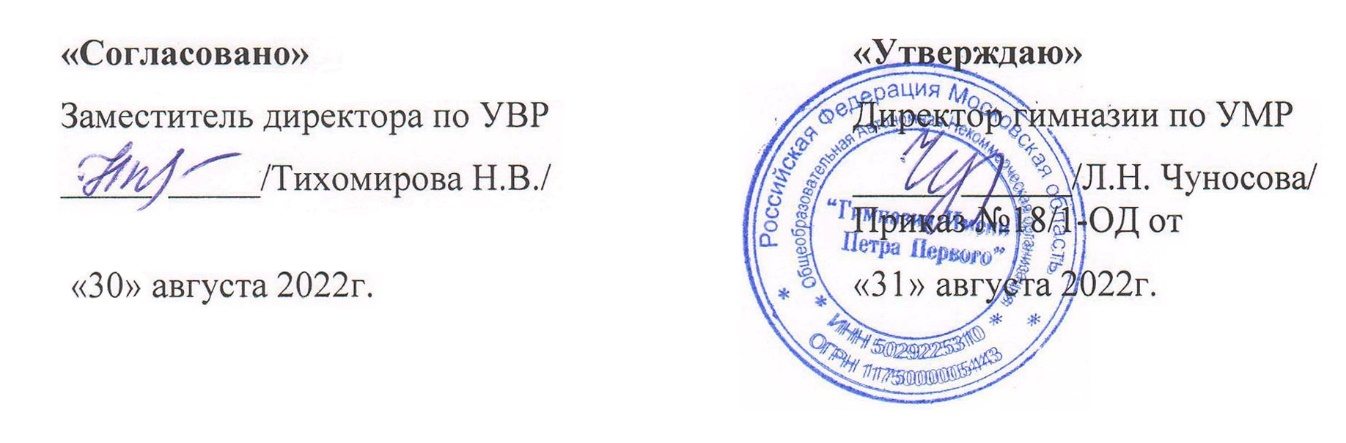 № п\пНазвание разделаКоличество часов1«Как устроен наш язык».44Фонетика.1Состав слова.1Морфология.32Синтаксис.102.«Правописание».463.«Развитие речи».144Резервные уроки32Итого136№Дата по плануДата по фактуТемаТемаПримечания№Дата по плануДата по фактуТемаТемаПримечанияI триместрI триместрI триместрI триместрI триместр11.09Повторение. Пишем письмаПовторение. Пишем письма25.09Повторяем фонетику и словообразованиеПовторяем фонетику и словообразование36.09Вспоминаем изученные орфограммыВспоминаем изученные орфограммы47.09Закрепление по теме: «Вспоминаем изученные орфограммы»  Закрепление по теме: «Вспоминаем изученные орфограммы»  58.09Входная диагностическая работа  Входная диагностическая работа  612.09Повторяем признаки имени существительногоПовторяем признаки имени существительного713.09Повторяем правописание окончаний имён существительных 1-го склоненияПовторяем правописание окончаний имён существительных 1-го склонения814.09Повторяем правописание окончаний имён существительных 2-го склоненияПовторяем правописание окончаний имён существительных 2-го склонения915.09Повторяем правописание окончаний имён существительных 3-го склоненияПовторяем правописание окончаний имён существительных 3-го склонения1019.09Морфологический разбор имени существительногоМорфологический разбор имени существительного1120.09Закрепление по теме: «Морфологический разбор имени существительного»Закрепление по теме: «Морфологический разбор имени существительного»1221.09Правописание безударных падежных окончаний имён существительных  Правописание безударных падежных окончаний имён существительных  1322.09Развитие речи. Изложение № 1. Текст-рассуждение.Развитие речи. Изложение № 1. Текст-рассуждение.1426.09Работа над ошибками. Повторяем признаки имени прилагательногоРабота над ошибками. Повторяем признаки имени прилагательного1527.09Орфограммы в окончаниях имён прилагательныхОрфограммы в окончаниях имён прилагательных1629.09Контрольный диктант № 1 по теме: «Повторение изученных орфограмм»Контрольный диктант № 1 по теме: «Повторение изученных орфограмм»173.10Работа над ошибками. Морфологический разбор имени прилагательного.Работа над ошибками. Морфологический разбор имени прилагательного.184.10Буквы О - Ё после шипящих и ЦБуквы О - Ё после шипящих и Ц195.10Контрольное списывание №1 по теме: «Повторение изученных орфограмм».Контрольное списывание №1 по теме: «Повторение изученных орфограмм».206.10Работа над ошибками. Повторяем орфограмму «Мягкий знак на конце слов после шипящих»Работа над ошибками. Повторяем орфограмму «Мягкий знак на конце слов после шипящих»2117.10Повторяем местоимениеПовторяем местоимение2218.10Орфограммы приставок Тест по теме: «Фонетика, словообразование, грамматические признаки изученных частей речиОрфограммы приставок Тест по теме: «Фонетика, словообразование, грамматические признаки изученных частей речи2319.10Разделительный твёрдый знак и разделительный мягкий знакРазделительный твёрдый знак и разделительный мягкий знак2420.10Развитие речи. Сочинение №1. Типы текста.Развитие речи. Сочинение №1. Типы текста.2524.10Работа над ошибками. Разбор по членам предложения.Работа над ошибками. Разбор по членам предложения.2625.10Синтаксический разбор предложенияСинтаксический разбор предложения2726.10Знаки препинания при однородных членах предложенияЗнаки препинания при однородных членах предложения2827.10Закрепление по теме: Знаки препинания при однородных членах предложения Закрепление по теме: Знаки препинания при однородных членах предложения 2931.10Синтаксический разбор предложенияСинтаксический разбор предложения301.11Глагол. Контрольный словарный диктант № 1Глагол. Контрольный словарный диктант № 1312.11Глагол как часть речиГлагол как часть речи323.11Правописание приставок в глаголахПравописание приставок в глаголах337.11Правописание НЕ с глаголами Правописание НЕ с глаголами 348.11Контрольный диктант № 2 «Однородные члены предложения»Контрольный диктант № 2 «Однородные члены предложения»359.11Вид глаголаВид глагола3610.11Развитие речи. Изложение №2 повествовательного текста, воспринятого на слухРазвитие речи. Изложение №2 повествовательного текста, воспринятого на слух3714.11Начальная форма глаголаНачальная форма глагола3815.11Личные формы глаголаЛичные формы глагола3916.11Лицо и число глаголаЛицо и число глагола4017.11Мягкий знак после шипящих в глаголахМягкий знак после шипящих в глаголах4128.11Закрепление по теме: «Мягкий знак после шипящих в глаголах».Закрепление по теме: «Мягкий знак после шипящих в глаголах».4229.11Контрольный диктант №3 по теме: «Мягкий знак после шипящих в глаголах; тся, ться в глаголах».Контрольный диктант №3 по теме: «Мягкий знак после шипящих в глаголах; тся, ться в глаголах».4330.11Текст. Развитие речи. Свободный диктант № 1Текст. Развитие речи. Свободный диктант № 1441.12Работа над ошибками. Правописание –ться и -тся в глаголах.Работа над ошибками. Правописание –ться и -тся в глаголах.455.12Правописание глаголов. Правописание глаголов. 466.12Мягкий знак после шипящих в глаголахМягкий знак после шипящих в глаголах477.12Закрепление по теме: «Правописание – ться и -тся в глаголах».Контрольный словарный диктант № 2. Закрепление по теме: «Правописание – ться и -тся в глаголах».Контрольный словарный диктант № 2. 488.12Спряжение глаголовСпряжение глаголов4912.12Закрепление по теме: «Спряжение глаголов»Закрепление по теме: «Спряжение глаголов»5013.12Обобщение по теме: «Спряжение глаголов».Проект на тему: «Крылатые выражения»Обобщение по теме: «Спряжение глаголов».Проект на тему: «Крылатые выражения»5114.12Правописание глаголовПравописание глаголов5215.12Текст. Развитие речи. Свободный диктант № 1Текст. Развитие речи. Свободный диктант № 15319.12Работа над ошибками. Правописание безударных окончаний глаголов.Работа над ошибками. Правописание безударных окончаний глаголов.5420.12Правописание безударных окончаний глаголов (I и II спряжение)Правописание безударных окончаний глаголов (I и II спряжение)5521.12Текст. Развитие речи. Свободный диктант № 2Текст. Развитие речи. Свободный диктант № 25622.12Работа над ошибками. Спряжение глаголаРабота над ошибками. Спряжение глагола5726.12Закрепление по теме: «Правописание безударных окончаний глаголов».Контрольный словарный диктант № 3Закрепление по теме: «Правописание безударных окончаний глаголов».Контрольный словарный диктант № 35827.12Контрольный диктант № 4 «Безударные окончания глаголов»Контрольный диктант № 4 «Безударные окончания глаголов»5928.12Работа над ошибками. Правописание глаголовРабота над ошибками. Правописание глаголов6029.12Текст. Развитие речи. Обучающее сочинение №2Текст. Развитие речи. Обучающее сочинение №2619.01Работа над ошибками. Правописание суффиксов глаголовРабота над ошибками. Правописание суффиксов глаголов6210.01Настоящее время глагола. Контрольный словарный диктант № 4.Настоящее время глагола. Контрольный словарный диктант № 4.6311.01Прошедшее время глаголаПрошедшее время глагола6412.01Закрепление и обобщение по теме: «Прошедшее время глагола»Закрепление и обобщение по теме: «Прошедшее время глагола»6516.01Развитие речи. Обучающее изложение №2Развитие речи. Обучающее изложение №26617.01Работа над ошибками. Правописание суффиксов глаголовБудущее время глагола Работа над ошибками. Правописание суффиксов глаголовБудущее время глагола 6718.01Правописание суффиксов глаголовПравописание суффиксов глаголов6819.01Изменение глаголов по временамИзменение глаголов по временам6923.01Контрольный диктант № 5 по теме: «Правописание глаголов».Контрольный диктант № 5 по теме: «Правописание глаголов».7024.01Работа над ошибками. Наклонение глагола. Изъявительное наклонениеРабота над ошибками. Наклонение глагола. Изъявительное наклонение7125.01Условное наклонение глаголаУсловное наклонение глагола7226.01Правописание окончаний глаголов в прошедшем времениПравописание окончаний глаголов в прошедшем времени7330.01Работа над ошибками.  Правописание глаголовРабота над ошибками.  Правописание глаголов7431.01Контрольный диктант № 6 «Время глагола»Контрольный диктант № 6 «Время глагола»751.02Повелительное наклонение глаголаПовелительное наклонение глагола762.02Повелительное наклонение глаголаПовелительное наклонение глагола776.02Словообразование глаголов Словообразование глаголов 787.02Глагол в предложенииГлагол в предложении798.02Глагол в предложенииГлагол в предложении809.02Правописание глаголовПравописание глаголов8113.02Правописание глаголовПравописание глаголов8214.02Морфологический разбор глаголаМорфологический разбор глагола8315.02Повторение и обобщение по теме «Наречие как часть речи»Повторение и обобщение по теме «Наречие как часть речи»8416.02Связь наречия с другими частями речиСвязь наречия с другими частями речи8520.02Как образуются наречияКак образуются наречия8621.02Правописание гласных на конце наречийПравописание гласных на конце наречий8722.02Итоговая контрольная работа по теме «Время глагола»Итоговая контрольная работа по теме «Время глагола»8827.02Текст. Развитие речи. Обучающее сочинение №3Текст. Развитие речи. Обучающее сочинение №38928.02Работа над ошибками. Морфологический разбор наречийРабота над ошибками. Морфологический разбор наречийIII триместрIII триместрIII триместрIII триместрIII триместр90911-2.03Мягкий знак после шипящих на конце наречийМягкий знак после шипящих на конце наречий9213.03 Имя числительное Имя числительное9314.03Работаем с текстом. Развитие речи. Свободный диктант № 3Работаем с текстом. Развитие речи. Свободный диктант № 39415.03Контрольный диктант № 7 по теме: «Правописание наречий»Контрольный диктант № 7 по теме: «Правописание наречий»9516.03Работа над ошибкамиРабота над ошибками9620.03Изменение имён числительных Изменение имён числительных 9721.03Слитное и раздельное написание числительныхСлитное и раздельное написание числительных9822.03Правописание мягкого знака в именах числительных9923.03Правописание числительных10027.03Повторяем правописание мягкого знака в словахПовторяем правописание мягкого знака в словах10128.03Связь слов в предложении. СловосочетаниеСвязь слов в предложении. Словосочетание10229.03Текст. Изложение.Текст. Изложение.10310430.03, 3.04Связь слов в предложении. Словосочетание.Связь слов в предложении. Словосочетание.105Слово. Словосочетание. Предложение.Слово. Словосочетание. Предложение.106Текст.Проект на тему: «Происхождение и образование сложных слов»Текст.Проект на тему: «Происхождение и образование сложных слов»107Правописание слов в словосочетаниях Правописание слов в словосочетаниях 108Связь слов в словосочетании. СогласованиеСвязь слов в словосочетании. Согласование109Итоговая годовая проверочная работаИтоговая годовая проверочная работа110Правописание слов в словосочетанияхПравописание слов в словосочетаниях111Связь слов в словосочетании. УправлениеСвязь слов в словосочетании. Управление112Связь слов в словосочетании. ПримыканиеСвязь слов в словосочетании. Примыкание113Текст. Развитие речи. Обучающее сочинение №4Текст. Развитие речи. Обучающее сочинение №4114Работа над ошибками. Правописание слов в словосочетаниях Работа над ошибками. Правописание слов в словосочетаниях 115Словосочетание в предложенииСловосочетание в предложении116117Сложное предложениеСложное предложение118Как связаны части сложносочинённого предложенияКак связаны части сложносочинённого предложения119Проверочная работа по теме «Правописание слов в словосочетаниях»Проверочная работа по теме «Правописание слов в словосочетаниях»120Знаки препинания в сложном предложенииЗнаки препинания в сложном предложении121Как связаны части сложноподчинённого предложенияКак связаны части сложноподчинённого предложения122Учимся ставить запятые между частями сложного предложенияУчимся ставить запятые между частями сложного предложения123Контрольный диктант № 8. Контрольный диктант № 8. 124Как связаны части сложноподчиненного предложения. Сложносочинённое и сложноподчинённое предложения Как связаны части сложноподчиненного предложения. Сложносочинённое и сложноподчинённое предложения 125Контрольное изложение Контрольное изложение 126Учимся ставить запятые между частями сложного предложенияУчимся ставить запятые между частями сложного предложения127Контрольное списывание № 2 по теме: «Сложное предложение»Контрольное списывание № 2 по теме: «Сложное предложение»128Итоговая годовая контрольная работаИтоговая годовая контрольная работа129-130Учимся ставить запятые между частями сложного предложенияУчимся ставить запятые между частями сложного предложения131Сложное предложениеСложное предложение132Повторение и обобщение пройденного материалаПовторение и обобщение пройденного материала                                                      Резерв                                                      Резерв                                                      Резерв                                                      Резерв                                                      Резерв                                                      Резерв133Повторение и обобщение пройденного материала Итоговая годовая контрольная работаПовторение и обобщение пройденного материала Итоговая годовая контрольная работа134Повторение и обобщение пройденного материалаПовторение и обобщение пройденного материала135Повторение и обобщение по развитию речиПовторение и обобщение по развитию речи136Повторение и обобщение по развитию речи Повторение и обобщение по развитию речи Вид контроляКоличествоКонтрольный диктант8Контрольное списывание2Контрольный словарный диктант 4Проверочная работа1Текущая контрольная работа1Тест1Текст. Свободный диктант3Изложение3Сочинение4Проект2